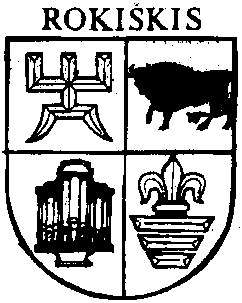 ROKIŠKIO RAJONO SAVIVALDYBĖS ADMINISTRACIJOSDIREKTORIUSĮ S A K Y M A SDĖL LICENCIJŲ DUBLIKATŲ IŠDAVIMO2013 m. rugpjūčio 20 d.  Nr. AV-645Rokiškis           Vadovaudamasis Lietuvos Respublikos alkoholio kontrolės 2004 m. kovo 9 d. įstatymu Nr. IX-2052, Lietuvos Respublikos Vyriausybės 2004 m. gegužės 20 d. nutarimu Nr.618 patvirtintomis Alkoholio produktų didmeninės ir mažmeninės prekybos jais licencijavimo taisyklėmis ir Rokiškio rajono savivaldybės tarybos 2009 m. sausio 30 d. sprendimu Nr. TS-1.5 patvirtintu Licencijų  verstis mažmenine prekyba alkoholiniais gėrimais išdavimo tvarkos aprašu,i š d u o d u  UAB ,,Lašų duona“ licencijos Nr. 212 verstis mažmenine prekyba alkoholiniais gėrimais ir licencijos Nr. 1-158 verstis mažmenine prekyba tabako gaminiais, prarastų dėl vagystės, dublikatus.Administracijos direktorius                                                                        Aloyzas JočysDalia Sakavičienė                                                        